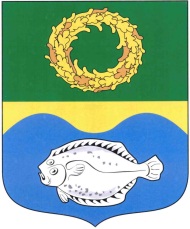 РОССИЙСКАЯ ФЕДЕРАЦИЯКАЛИНИНГРАДСКАЯ ОБЛАСТЬОКРУЖНОЙ СОВЕТ ДЕПУТАТОВМУНИЦИПАЛЬНОГО ОБРАЗОВАНИЯ«ЗЕЛЕНОГРАДСКИЙ ГОРОДСКОЙ ОКРУГ»(первого созыва)РЕШЕНИЕ от  14 декабря  2016 года                                                                    № 110 г. Зеленоградск                                  О внесении изменений в Правила землепользования и застройкимуниципального образования «Зеленоградское городское поселение»      Рассмотрев представленные администрацией муниципального образования «Зеленоградский городской округ» проекты о внесении изменений в Правила землепользования и застройки муниципального образования «Зеленоградское городское поселение», заключение комиссии по землепользованию и застройке муниципального образования «Зеленоградский городской округ» о результатах публичных слушаний по проектам и протокол проведения публичных слушаний от 05.10.2016 года, руководствуясь Градостроительным кодексом РФ, окружной Совет депутатов муниципального образования «Зеленоградский городской округ»Р Е Ш И Л :     1. Внести изменения в раздел II  «Карта градостроительного зонирования муниципального образования «Зеленоградское городское поселение» Правил землепользования и застройки муниципального образования «Зеленоградское городское поселение» в части изменения границ территориальных зон:     1.1. обслуживания объектов, необходимых для осуществления производственной и предпринимательской деятельности (индекс «ОДЗ 4») и отнесения территории, на которой расположены земельные участки с кадастровыми номерами  39:05:010602:941, 39:05:010602:942, 39:05:010602:943, 39:05:010602:944, 39:05:010602:945, 39:05:010602:946, 39:05:010602:947, 39:05:010602:949, 39:05:010602:950, 39:05:010602:952, 39:05:010602:953, 39:05:010602:956, 39:05:010602:959, 39:05:010602:961, 39:05:010602:1002,  39:05:010602:1003,  39:05:010602:1004,  39:05:010602:1005, 39:05:010602:1008,  39:05:010602:1101,  39:05:010602:1102,  39:05:010602:1253  в  п. Малиновка, к территориальной зоне застройки индивидуальными жилыми домами (индекс «Ж 1»).    1.2. мест общего пользования (индекс «РЗ 1»)  и отнесения территории, на которой расположены земельные участки с кадастровыми номерами 39:05:010603:276, 39:05:010603:277, 39:05:010603:278, 39:05:010603:279, 39:05:010603:285, 39:05:010603:286, 39:05:010603:287, 39:05:010603:291, 39:05:010603:292, 39:05:010603:293, 39:05:010603:294, 39:05:010603:295, 39:05:010603:296, 39:05:010603:297, 39:05:010603:298, 39:05:010603:299, 39:05:010603:300, 39:05:010603:301, 39:05:010603:302, 39:05:010603:303, 39:05:010603:304, 39:05:010603:305, 39:05:010603:306, 39:05:010603:307, 39:05:010603:308, 39:05:010603:309, 39:05:010603:310, 39:05:010603:399, 39:05:010603:400, 39:05:010603:403, 39:05:010603:404 в п. Малиновка к территориальной зоне застройки индивидуальными жилыми домами (индекс «Ж 1»).      2. Утвердить графическое изображение фрагмента Карты градостроительного зонирования муниципального образования «Зеленоградское городское поселение» с учетом изменений, внесенных подпунктом 1.1 настоящего решения, согласно приложению 1.      3. Утвердить графическое изображение фрагмента Карты градостроительного зонирования муниципального образования «Зеленоградское городское поселение» с учетом изменений, внесенных подпунктом 1.2. настоящего решения, согласно приложению  2.       4. Опубликовать решение в газете «Волна» и разместить на официальном сайте муниципального образования «Зеленоградский городской округ».      5. Решение вступает в силу со дня официального опубликования.Глава муниципального образования«Зеленоградский городской округ»               				       С.В. Кулаков  приложение 1                                                                        к решению окружного Совета депутатов муниципального образования                                 						    «Зеленоградский городской округ»						    от 14 декабря 2016 года №110Графическое изображение фрагмента Карты градостроительногозонирования  правил землепользования и застройкимуниципального образования «Зеленоградское городское поселение»(территория, на которой расположены земельные участки с  кадастровыми номерами 39:05:010602:941, 39:05:010602:942, 39:05:010602:943, 39:05:010602:944, 39:05:010602:945, 39:05:010602:946, 39:05:010602:947, 39:05:010602:949, 39:05:010602:950, 39:05:010602:952, 39:05:010602:953, 39:05:010602:956, 39:05:010602:959, 39:05:010602:961, 39:05:010602:1002, 39:05:010602:1003, 39:05:010602:1004, 39:05:010602:1005, 39:05:010602:1008, 39:05:010602:1101, 39:05:010602:1102, 39:05:010602:1253  в  п. Малиновка)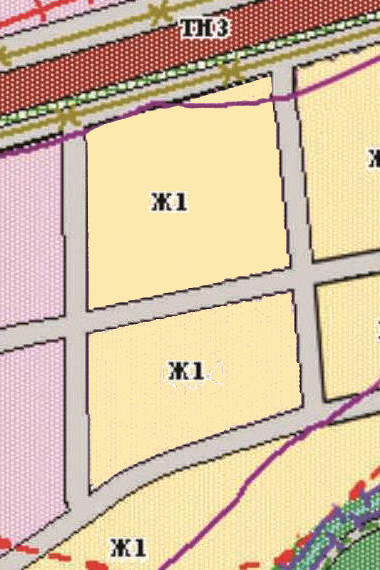 приложение 2                                                                        к решению окружного Совета депутатов муниципального образования                                 						    «Зеленоградский городской округ»						       от 14 декабря 2016 года №110Графическое изображение фрагмента Карты градостроительногозонирования  правил землепользования и застройкимуниципального образования «Зеленоградское городское поселение»(территория, на которой расположены земельные участки с кадастровыми номерами 39:05:010603:276, 39:05:010603:277, 39:05:010603:278, 39:05:010603:279, 39:05:010603:285, 39:05:010603:286, 39:05:010603:287, 39:05:010603:291,  39:05:010603:292,  39:05:010603:293, 39:05:010603:294, 39:05:010603:295, 39:05:010603:296, 39:05:010603:297, 39:05:010603:298, 39:05:010603:299, 39:05:010603:300, 39:05:010603:301, 39:05:010603:302, 39:05:010603:303, 39:05:010603:304, 39:05:010603:305, 39:05:010603:306, 39:05:010603:307, 39:05:010603:308, 39:05:010603:309, 39:05:010603:310,  39:05:010603:399, 39:05:010603:400, 39:05:010603:403, 39:05:010603:404 в  п. Малиновка)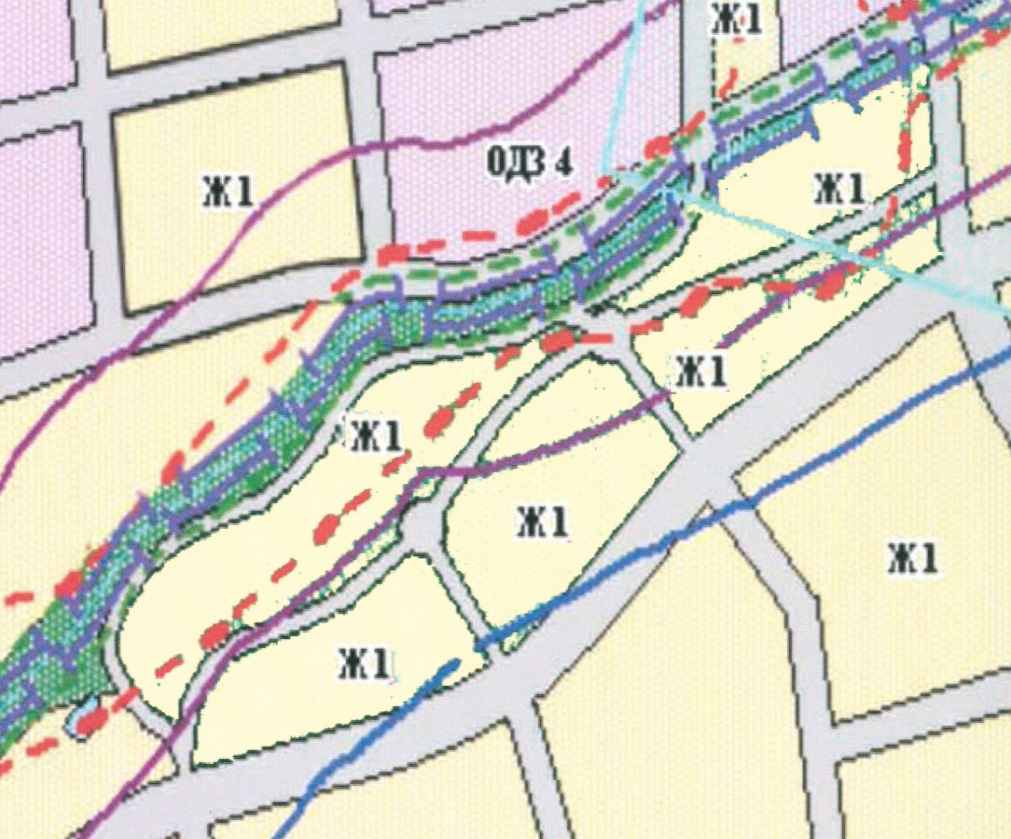 